от 04 сентября 2019 года										№ 970О проведении продажи муниципального имущества городского округа город Шахунья Нижегородской области на аукционе Руководствуясь Гражданским кодексом Российской Федерации, Федеральным законом от 21.12.2001 № 178-ФЗ «О приватизации государственного и муниципального имущества», Федеральным законом от 06.10.2003 № 131-ФЗ «Об общих принципах организации местного самоуправления в Российской Федерации», Положением об организации продажи государственного или муниципального имущества на аукционе, утвержденным постановлением Правительства Российской Федерации от 12.08.2002 
№ 585, Положением об организации и проведении продажи государственного или муниципального имущества в электронной форме, утвержденным постановлением Правительства Российской Федерации от 27.08.2012 № 860, решением Совета депутатов городского округа город Шахунья Нижегородской области от 23.08.2019 № 30-6 «О внесении изменений в решение Совета депутатов городского округа город Шахунья Нижегородской области от 21.12.2018 № 23-7 «Об утверждении Прогнозного плана (программы) приватизации муниципального имущества городского округа город Шахунья на 2019-2021 годы», администрация городского округа город Шахунья Нижегородской области  п о с т а н о в л я е т:1. Провести аукцион по продаже следующего муниципального имущества городского округа город Шахунья Нижегородской области:2. Утвердить прилагаемое информационное сообщение о продаже муниципального имущества городского округа город Шахунья Нижегородской области на аукционе.3. Управлению экономики, прогнозирования, инвестиционной политики и муниципального имущества городского округа город Шахунья Нижегородской области: - осуществить продажу муниципального имущества на аукционе. - обеспечить опубликование информационного сообщения о проведении продажи муниципального имущества городского округа город Шахунья Нижегородской области на аукционе, не менее чем за 30 дней до установленной даты продажи, на национальной электронной площадке в сети Интернет: https://www.etp-torgi.ru/, на сайте Российской Федерации в сети Интернет www torgi.gov.ru, на сайте администрации городского округа город Шахунья Нижегородской области www. shahadm.ru.4. Общему отделу администрации городского округа город Шахунья Нижегородской области обеспечить опубликование настоящего постановления на официальном сайте администрации городского округа город Шахунья Нижегородской области www. shahadm.ru.Глава местного самоуправлениягородского округа город Шахунья							  Р.В.КошелевУТВЕРЖДЕНОпостановлением администрациигородского округа город ШахуньяНижегородской областиот 04.09.2019 г. № 970ИНФОРМАЦИОННОЕ СООБЩЕНИЕо проведении продажи муниципального имущества городского округа город Шахунья Нижегородской области на аукционеУправление экономики, прогнозирования, инвестиционной политики и муниципального имущества городского округа город Шахунья 
Нижегородской области информирует о проведении«10» октября 2019 года в 09 час. 30 мин. аукциона в электронной форме с открытой формой подачи предложений о ценепо продаже имущества, находящегося в муниципальной собственности городского округа город Шахунья Нижегородской областина Национальной электронной площадкеhttps://www.etp-torgi.ru/ в сети ИнтернетПродавец - функции продавца исполняет уполномоченный орган собственника муниципального имущества, без выплаты вознаграждения - Управление экономики, прогнозирования, инвестиционной политики и муниципального имущества городского округа город Шахунья Нижегородской области.Адрес – 606910, Нижегородская область, г. Шахунья, пл. Советская, д.1.Сайт – www. shahadm.ru.,Телефон – (883152) 2-67-60, 2-73-09.Организатор торгов – Наименование – Акционерное общество "Электронные торговые системы" (АО «ЭТС»).Адрес: 123112, г. Москва, ул. Тестовская, д.10, этаж 25.Сайт - http://www.etp-torgi.ruАукцион по продаже имущества, находящегося в муниципальной собственности городского округа город Шахунья Нижегородской области, проводится открытым по составу участников в соответствии с требованиями Гражданского кодекса Российской Федерации, Федерального закона от 21.12.2001 № 178-ФЗ «О приватизации государственного и муниципального имущества» (далее – Закон о приватизации), постановления Правительства РФ от 27.08.2012 № 860 «Об организации и проведении продажи государственного или муниципального имущества в электронной форме», решения Совета депутатов городского округа город Шахунья Нижегородской области от 23.08.2019 № 30-6 «О внесении изменений в решение Совета депутатов городского округа город Шахунья Нижегородской области от 21.12.2018 № 23-7 «Об утверждении Прогнозного плана (программы) приватизации муниципального имущества городского округа город Шахунья на 2019-2021 годы».Наименование и характеристика выставляемого на продажу Имущества (лоты):Примечание:В соответствии со статьей 28 ФЗ «О приватизации государственного и муниципального имущества» № 178-ФЗ от 21 декабря 2001г. приватизация зданий, строений и сооружений осуществляется одновременно с отчуждением лицу, приобретающему такое имущество, земельных участков, занимаемых таким имуществом.Сведения о предыдущих продажах имущества, объявленных в течение года, предшествующего его продаже: торги по продаже муниципального имущества по Лотам № 1, 2, 3, 4 ранее не проводились.Основание проведения продажи – решение Совета депутатов городского округа город Шахунья Нижегородской области от 23.08.2019 № 30-6 «О внесении изменений в решение Совета депутатов городского округа город Шахунья Нижегородской области от 21.12.2018 № 23-7 «Об утверждении Прогнозного плана (программы) приватизации муниципального имущества городского округа город Шахунья на 2019-2021 годы».По вопросам осмотра предлагаемых к продаже объектов муниципального имущества городского округа город Шахунья Нижегородской области претендентам необходимо обращается по тел. (883152) 2-67-60, 2-73-09.Начало приема заявок на участие в аукционе – 09.09.2019 в 09:00.Окончание приема заявок на участие в аукционе – 08.10.2019 в 16:00.Срок поступления задатка на счет организатора – 08.10.2019 до 16:00.Определение участников аукциона – 09.10.2019 до 23.59.Проведение аукциона (дата и время начала приема предложений от участников аукциона) – 10.10.2019 в 09:30.Подведение итогов аукциона: процедура аукциона считается завершенной со времени подписания продавцом протокола об итогах аукциона.Документооборот между Претендентами, участниками торгов, Продавцом и Организатором осуществляется через электронную площадку в форме электронных документов либо электронных образов документов, заверенных электронной подписью лица, имеющего право действовать от имени Претендента, за исключением договора купли-продажи имущества, который заключается в простой письменной форме. Наличие электронной подписи уполномоченного (доверенного) лица означает, что документы и сведения, поданные в форме электронных документов, направлены от имени Претендента, участника торгов, Продавца либо Организатора и отправитель несет ответственность за подлинность и достоверность таких документов и сведений (электронные документы, направляемые Организатором либо размещенные им на электронной площадке, должны быть подписаны усиленной квалифицированной электронной подписью лица, имеющего права действовать от имени Организатора). Информационное сообщение о проведении аукциона по продаже имущества и условиях его проведения являются условиями публичной оферты в соответствии со статьей 437 Гражданского кодекса Российской Федерации. Подача Претендентом заявки и перечисление задатка на счет являются акцептом такой оферты, и договор о задатке считается заключенным в письменной форме.Задаток для участия в аукционе служит обеспечением исполнения обязательства победителя аукциона по заключению договора купли-продажи и оплате приобретенного на торгах имущества, вносится единым платежом по следующим реквизитам: получатель УФК по Нижегородской области Финансовое управление городского округа город Шахунья Нижегородской области, Управление экономики, прогнозирования, инвестиционной политики и муниципального имущества городского округа город Шахунья Нижегородской области л/с 05323200430, ИНН 5239005039, КПП 523901001, р/с 40302810122023000024, банк– Волго-Вятское ГУ Банка России г. Нижний Новгород, БИК 042202001, ОКТМО 22758000, КБК 000000000000000000000, назначение платежа: задаток для участия в аукционе 10.10.2019 по продаже муниципального имущества по Лоту №__. Лицам, перечислившим задаток для участия в аукционе, денежные средства возвращаются в следующем порядке:а) участникам, за исключением победителя, а также претендентам, отозвавшим заявки позднее дня окончания приема заявок, - в течение 5 календарных дней со дня подведения итогов продажи имущества;б) претендентам, не допущенным к участию в продаже имущества, а также претендентам, отозвавшим заявки не позднее дня окончания приема заявок, - в течение 5 календарных дней со дня подписания протокола о признании претендентов участниками.Задаток победителя продажи засчитывается в счет оплаты приобретаемого имущества и подлежит перечислению в установленном порядке в течение 5 календарных дней со дня истечения срока, установленного для заключения договора купли-продажи имущества.Сумма задатка не возвращается при уклонении или отказе победителя аукциона:- от заключения в течение пяти рабочих дней со дня подведения итогов аукциона договора купли-продажи (результаты аукциона аннулируются Продавцом); - от исполнения покупателем обязательств по оплате по договору купли-продажи.Оплата имущества, приобретенного на аукционе, производится победителем аукциона единовременно в соответствии с договором купли-продажи в течение 15 (пятнадцати) календарных дней со дня его заключения. Задаток, внесенный покупателем, засчитывается в оплату приобретенного имущества. Оплата имущества, приобретаемого на аукционе (кроме земельных участков), производится победителем путем перечисления денежных средств по следующим реквизитам:Расчетный счет 40101810400000010002 Волго-Вятское ГУ Банка России г.Нижний Новгород БИК 042202001, ИНН 5239005039, КПП 523901001 УФК по Нижегородской области (Управление экономики, прогнозирования, инвестиционной политики и муниципального имущества городского округа город Шахунья Нижегородской области), код платежа 366 114 02043 04 0000 410. ОКТМО 22758000.	Реквизиты для оплаты за земельные участки:Волго-Вятское ГУ Банка России г.Нижний Новгород БИК 042202001, ИНН 5239005039, КПП 523901001 УФК по Нижегородской области Управление экономики, прогнозирования, инвестиционной политики и муниципального имущества городского округа город Шахунья Нижегородской области), код платежа 366 114 06024 04 0000 430 ОКТМО 22758000.Форма оплаты по договору купли-продажи: безналичная. Договор купли-продажи имущества заключается с победителем в течение 5 (пяти) рабочих дней со дня подведения итогов аукциона. К участию в аукционе допускаются лица, признаваемые в соответствии со статьей 5 Закона о приватизации Покупателями, своевременно подавшие заявку и представившие надлежащим образом оформленные документы в соответствии  с перечнем, объявленным в информационном сообщении, задатки которых поступили на счет Организатора в установленный в информационном сообщении срок.Исчерпывающий перечень представляемых участниками продажи документов, требования к их оформлению:Заявка (приложение №1 к информационному сообщению) подается путем заполнения ее электронной формы (заполненный файл с заявкой загружается на электронную площадку), размещенной в открытой для доступа неограниченного круга лиц части электронной площадки (далее - открытая часть электронной площадки), с приложением электронных образов необходимых документов (документов на бумажном носителе, преобразованных в электронно-цифровую форму путем сканирования с сохранением их реквизитов), заверенных электронной подписью, предусмотренных Федеральным законом о приватизации: Для участия в аукционе одновременно с заявкой (приложение № 1 к информационному сообщению) представляются документы:Для юридических лиц:- заверенные копии учредительных документов;- выписку из единого государственного реестра юридических лиц, выданную не ранее 1 месяца до даты подачи заявки (оригинал или нотариально заверенную копию);- документ, содержащий сведения о доле Российской Федерации, субъекта Российской Федерации или муниципального образования в уставном капитале юридического лица (реестр владельцев акций либо выписка из него или заверенное печатью юридического лица (при наличии печати) и подписанное его руководителем письмо);- документ, который подтверждает полномочия руководителя юридического лица на осуществление действий от имени юридического лица (копия решения о назначении этого лица или о его избрании) и в соответствии с которым руководитель юридического лица обладает правом действовать от имени юридического лица без доверенности;Файл с заявкой и документы необходимо загрузить на электронную площадку.Для физических лиц:- копию паспорта, удостоверяющего личность (всех его листов). Файл с заявкой и документы необходимо загрузить на электронную площадку.Индивидуальные предприниматели дополнительно представляют - выписку из единого государственного реестра индивидуальных предпринимателей, выданную не ранее 1 месяца до даты подачи заявки (оригинал или нотариально заверенную копию);
 - копию свидетельства о государственной регистрации, свидетельства о постановке на налоговый учет.В случае, если от имени претендента действует его представитель по доверенности, к заявке должна быть приложена доверенность на осуществление действий от имени претендента, оформленная в установленном порядке, или нотариально заверенная копия такой доверенности. В случае, если доверенность на осуществление действий от имени претендента подписана лицом, уполномоченным руководителем юридического лица, заявка должна содержать также документ, подтверждающий полномочия этого лица.Требования к документам: указанные документы в части их оформления и содержания должны соответствовать требованиям законодательства Российской Федерации; представленные иностранными юридическими лицами документы должны быть легализированы на территории Российской Федерации и иметь заверенный перевод на русский язык.Заявка и иные представленные одновременно с ней документы подаются в форме электронных документов.Заявки подаются на электронную площадку начиная с даты начала приема заявок до времени и даты окончания приема заявок, указанных в информационном сообщении. Одно лицо имеет право подать только одну заявку.При приеме заявок от Претендентов Организатор обеспечивает конфиденциальность данных о Претендентах и участниках.Организатор обеспечивает - принятие и регистрацию в электронных журналах заявок и прилагаемых к ним документов, уведомление претендентов о принятом Продавцом решении о признании их участниками либо об отказе в допуске к участию в продаже имущества.В течение одного часа со времени поступления заявки Организатор сообщает претенденту о ее поступлении путем направления уведомления с приложением электронных копий зарегистрированной заявки и прилагаемых к ней документов.Порядок ознакомления участников торгов с условиями договора, заключаемого по итогам проведения торгов, порядок предоставления разъяснений положений информационного сообщения и осмотр объектов нежилого фонда:С условиями договора, заключаемого по итогам проведения торгов, можно ознакомиться с даты размещения информационного сообщения на официальном сайте торгов до даты окончания срока приема заявок на участие в аукционе на сайтах - www.torgi.gov.ru, на сайте администрации городского округа город Шахунья Нижегородской области www. shahadm.ru (приложение №2 к информационному сообщению).Любое заинтересованное лицо независимо от регистрации на электронной площадке со дня начала приема заявок вправе направить на электронный адрес Организатора запрос о разъяснении положений информационного сообщения и необходимостью ознакомления с иной дополнительной  информацией. Такой запрос в режиме реального времени направляется в «личный кабинет» Продавца для рассмотрения при условии, что запрос поступил Продавцу не позднее 5 (пяти) рабочих дней до даты окончания подачи заявок. В течение 2 (двух) рабочих дней со дня поступления запроса Продавец предоставляет Организатору для размещения в открытом доступе разъяснение с указанием предмета запроса, но без указания лица, от которого поступил запрос.Любое заинтересованное лицо независимо от регистрации на электронной площадке с даты размещения информационного сообщения на официальном сайте торгов до даты окончания срока приема заявок на участие в аукционе вправе осмотреть выставленное на продажу имущество. Порядок регистрации на электронной площадке.Для обеспечения доступа к участию в электронном аукционе Претендентам необходимо пройти процедуру регистрации на электронной площадке.Регистрация на электронной площадке осуществляется без взимания платы.Регистрации на электронной площадке подлежат Претенденты, ранее не зарегистрированные на электронной площадке или регистрация которых на электронной площадке была ими прекращена.Регистрация на электронной площадке проводится в соответствии с Регламентом электронной площадки.Покупателями муниципального имущества могут быть любые физические и юридические лица, за исключением государственных и муниципальных унитарных предприятий, государственных и муниципальных учреждений, а также юридических лиц, в уставном капитале которых доля Российской Федерации, субъектов Российской Федерации и муниципальных образований превышает 25 (двадцать пять) процентов, а также юридических лиц, местом регистрации которых является государство или территория, включенные в утверждаемый Министерством финансов Российской Федерации перечень государств и территорий, предоставляющих льготный налоговый режим налогообложения и (или) не предусматривающих раскрытия и предоставления информации при проведении финансовых операций (офшорные зоны), и которые не осуществляют раскрытие и предоставление информации о своих выгодоприобретателях, бенефициарных владельцах и контролирующих лицах в порядке, установленном Правительством Российской Федерации.Претендент не допускается к участию в аукционе по следующим основаниям:- Представленные документы не подтверждают право Претендента быть покупателем имущества в соответствии с законодательством Российской Федерации.- Представлены не все документы в соответствии с перечнем, указанным в информационном сообщении о проведении аукциона, или оформление представленных документов не соответствует законодательству Российской Федерации.- Не подтверждено поступление в установленный срок задатка - Заявка подана лицом, не уполномоченным Претендентом на осуществление таких действий.Перечень указанных оснований отказа Претенденту в участии в аукционе является исчерпывающим.Информация об отказе в допуске к участию в аукционе размещается на официальных сайтах торгов и в открытой части электронной площадки в срок не позднее рабочего дня, следующего за днем принятия указанного решения.Порядок и срок отзыва заявок, порядок внесения изменений в заявку.Претендент вправе не позднее дня окончания приема заявок отозвать заявку путем направления уведомления об отзыве заявки на электронную площадку. В случае отзыва претендентом заявки, уведомление об отзыве заявки вместе с заявкой в течение одного часа поступает в «личный кабинет» Продавца, о чем Претенденту направляется соответствующее уведомление.Изменение заявки допускается только путем подачи Претендентом новой заявки в установленные в информационном сообщении сроки о проведении аукциона, при этом первоначальная заявка должна быть отозвана.Продавец вправе:- отказаться от проведения аукциона не позднее чем за 3 (три) дня до даты проведения аукциона.При этом задатки возвращаются заявителям в течение 5 (пяти) дней с даты публикации извещения об отказе от проведения аукциона на официальных сайтах торгов, электронной площадке.Организатор извещает Претендентов об отказе Продавцов от проведения аукциона не позднее следующего рабочего дня со дня принятия соответствующего решения путем направления указанного сообщения в «личный кабинет» Претендентов.-принять решение о внесении изменений в информационное сообщение и (или) документацию об аукционе не позднее, чем за 5 (пять) дней до даты окончания срока подачи заявок на участие в аукционе. При этом изменения, внесенные в информационное сообщение и (или) документацию об аукционе, размещаются на официальных сайтах торгов в срок не позднее окончания рабочего дня, следующего за датой принятия решения о внесении указанных изменений.При внесении изменений срок подачи заявок на участие в аукционе продлевается таким образом, чтобы с даты размещения на официальных сайтах торгов внесенных изменений до даты окончания подачи заявок на участие в аукционе составлял не менее 30 (тридцати) дней. При этом Продавец не несет ответственность в случае, если Претендент не ознакомился с изменениями, внесенными в Информационное сообщение и (или) документацию об аукционе, размещенными надлежащим образом.Правила проведения продажи в электронной форме:Рассмотрение заявок.Для участия в аукционе Претенденты перечисляют задаток в размере 20 процентов начальной цены продажи имущества в счет обеспечения оплаты приобретаемого имущества и заполняют размещенную в открытой части электронной площадки форму заявки (приложение № 1 к информационному сообщению) с приложением электронных документов в соответствии с перечнем, приведенным в информационном сообщении.В день определения участников аукциона, указанный в информационном сообщении, Организатор через «личный кабинет» Продавца обеспечивает доступ Продавца к поданным Претендентами заявкам и документам, а также к журналу приема заявок.Продавец в день рассмотрения заявок и документов Претендентов подписывает протокол о признании Претендентов участниками, в котором приводится перечень принятых заявок (с указанием имен (наименований) Претендентов), перечень отозванных заявок, имена (наименования) Претендентов, признанных участниками, а также имена (наименования) Претендентов, которым было отказано в допуске к участию в аукционе, с указанием оснований такого отказа.Претендент приобретает статус участника аукциона с момента подписания протокола о признании Претендентов участниками аукциона.Не позднее следующего рабочего дня после дня подписания протокола о признании Претендентов участниками аукциона всем Претендентам, подавшим заявки, Организатор торгов направляет уведомление о признании их участниками аукциона или об отказе в признании участниками аукциона с указанием оснований отказа. Информация о Претендентах, не допущенных к участию в аукционе, размещается в открытой части электронной площадки и на официальных сайтах торгов.Проведение процедуры аукциона должно состояться не позднее третьего рабочего дня со дня определения участников аукциона, указанного в информационном сообщении.Порядок проведения аукционаЭлектронный аукцион проводится в указанные в информационном сообщении день и час путем последовательного повышения участниками начальной цены на величину, равную либо кратную величине «шага аукциона».«Шаг аукциона» устанавливается Продавцом в фиксированной сумме, составляющей не более 5 (пяти) процентов начальной цены продажи, и не изменяется в течение всего аукциона.Во время проведения процедуры аукциона Организатор обеспечивает доступ участников к закрытой части электронной площадки и возможность представления ими предложений о цене имущества.Со времени начала проведения процедуры аукциона Организатором размещается:- в открытой части электронной площадки - информация о начале проведения процедуры аукциона с указанием наименования имущества, начальной цены и текущего "шага аукциона";- в закрытой части электронной площадки - помимо информации, указанной в открытой части электронной площадки, также предложения о цене имущества и время их поступления, величина повышения начальной цены ("шаг аукциона"), время, оставшееся до окончания приема предложений о цене имущества.В течение одного часа со времени начала проведения процедуры аукциона участникам предлагается заявить о приобретении имущества по начальной цене. В случае, если в течение указанного времени:- поступило предложение о начальной цене имущества, то время для представления следующих предложений об увеличенной на "шаг аукциона" цене имущества продлевается на 10 (десять) минут со времени представления каждого следующего предложения. Если в течение 10 (десяти) минут после представления последнего предложения о цене имущества следующее предложение не поступило, аукцион с помощью программно-аппаратных средств электронной площадки завершается;- не поступило ни одного предложения о начальной цене имущества, то аукцион с помощью программно-аппаратных средств электронной площадки завершается. В этом случае временем окончания представления предложений о цене имущества является время завершения аукциона.Во время проведения процедуры аукциона программными средствами электронной площадки обеспечивается:- исключение возможности подачи участником предложения о цене имущества, не соответствующего увеличению текущей цены на величину "шага аукциона";- уведомление участника в случае, если предложение этого участника о цене имущества не может быть принято в связи с подачей аналогичного предложения ранее другим участником.Победителем аукциона признается участник, предложивший наиболее высокую цену имущества. Ход проведения процедуры аукциона фиксируется Организатором в электронном журнале, который направляется Продавцу в течение одного часа со времени завершения приема предложений о цене имущества для подведения итогов аукциона путем оформления протокола об итогах аукциона. Протокол об итогах аукциона, содержащий цену имущества, предложенную победителем, и удостоверяющий право победителя на заключение договора купли-продажи имущества, подписывается Продавцом в течение одного часа со времени получения электронного журнала, но не позднее рабочего дня, следующего за днем подведения итогов аукциона, и размещается на официальных сайтах торгов в течение дня, следующего за днем подписания указанного протокола. Процедура аукциона считается завершенной с момента подписания Продавцом протокола об итогах аукциона. Не позднее рабочего дня, следующего за днем подведения итогов аукциона, Продавец направляет или выдает под расписку Победителю аукциона протокол об итогах аукциона на бумажном носителе.Аукцион признается несостоявшимся в следующих случаях:- не было подано ни одной заявки на участие либо ни один из Претендентов не признан участником;- принято решение о признании только одного Претендента участником;- ни один из участников не сделал предложение о начальной цене имущества.Решение о признании аукциона несостоявшимся оформляется протоколом об итогах аукциона.В течение одного часа со времени подписания протокола об итогах аукциона победителю направляется уведомление о признании его победителем с приложением данного протокола, а также размещается в открытой части электронной площадки следующая информация: - наименование имущества и иные позволяющие его индивидуализировать сведения;- цена сделки;- фамилия, имя, отчество физического лица или наименование юридического 
лица – Победителя.Приложение №1к информационному сообщению(заполненный файл с заявкой загружаетсяна электронную площадку)Продавец: Управление экономики, прогнозирования,инвестиционной политики и муниципального имуществагородского округа город Шахунья Нижегородской области  Заявкана участие в аукционе в электронной форме с открытой формой подачи предложений о цене от «____»______________2019 года(Дата электронного аукциона)№ ____________ Лот №_________ имущества, находящегося в собственности                                               (Номер электронного аукциона)городского округа город Шахунья Нижегородской области Претендент______________________________________________________________________________________________________________(Ф.И.О. физического лица либо полное наименование юридического лица)Для физических лиц (индивидуальных предпринимателей):Документ, удостоверяющий личность: паспорт серия ___________, № ___________________, выдан «____»_________________ года. (кем выдан)____________________________________________________________________________________________________________________Дата рождения «____»________________ года.Адрес ___________________________________________________________________________________________________________________Телефон_____________________ адрес электронной почты__________________________Вместе с заявкой на участие в продаже претенденты предоставляют отсканированные листы документа удостоверяющего личность (ВСЕ СТРАНИЦЫ ПАСПОРТА), путем размещения на электронной площадке.Доверенное лицо Претендента (ФИО) ____________________________________________действует на основании __________________________________________________________________________________________________________________________________удостоверение личности доверенного лица __________________________________________________________________________________________________________________________________________________________ (наименование документа, серия, дата и место выдачи)Для юридических лиц:Документ о государственной регистрации в качестве юридическоголица__________________________________________________________________________________________________________________________________________(наименование, номер, дата регистрации, орган, осуществивший регистрацию)ОГРН_____________________________________ ИНН______________________________КПП______________________________________________________Должность, ФИО руководителя_________________________________________________Юридический адрес___________________________________________________________Почтовый адрес______________________________________________________________Телефон_________________________ Факс ______________________________________в лице Представителя претендента ____________________________________________________________________________________________Действует на основании доверенности № ____________ «____» _________ 20_________годаДокумент, удостоверяющий личность доверенного лица __________________________________________________________________________(наименование документа, серия, номер, дата, кем выдан)Принимая решение о приобретении имущества: _________________________________________________________________________________________________________________________________________________________________________________________.(наименование и местонахождение имущества)Обязуюсь:1.	Соблюдать условия продажи, содержащиеся в информационном сообщении и в опубликованных изменениях, размещаемых на сайтах www.shahadm.ru, www.torgi.gov.ru, www.etp-torgi.ru, а также порядок проведения продажи муниципального имущества в электронной форме, установленный действующим законодательством о приватизации. 2.	В случае признания победителем аукциона заключить с Продавцом договор купли-продажи в сроки, указанные в информационном сообщении о проведении настоящей процедуры, и оплатить Продавцу стоимость имущества, установленную по результатам продажи, в сроки и в порядке, определяемые в информационном сообщении и договором купли-продажи, произвести за свой счет государственную регистрацию перехода права собственности на имущество. При уклонении (отказе) от заключения в установленный срок договора купли-продажи задаток и продаваемое имущество остается у Продавца, а результаты аукциона аннулируются.Настоящей заявкой подтверждаем(-ю), что:- против нас (меня) не проводится процедура ликвидации;- в отношении нас (меня) отсутствует решение арбитражного суда о признании банкротом и об открытии конкурсного производства;- наша (моя) деятельность не приостановлена;- располагаем данными о Продавце, предмете продажи, начальной цене продажи имущества, дате и времени проведения продажи, порядке его проведения, порядке определения победителя, последствиях уклонения или отказа от подписания протокола об итогах продажи, договора купли-продажи.- на дату подписания настоящей заявки ознакомлен(-ы) с Регламентом электронной площадки в соответствии с которым осуществляются платежи по перечислению задатка для участия в аукционе и устанавливается порядок возврата задатка;- на дату подписания настоящей заявки ознакомлен(-ы) с характеристиками имущества, указанными в информационном сообщении о проведении настоящей процедуры, что нам (мне) была представлена возможность ознакомиться с состоянием имущества в результате осмотра, в порядке, установленном информационным сообщением о проведении настоящей процедуры, претензий не имеем(-ю).Настоящей заявкой также подтверждаем (-ю), что мы (я), ознакомлены(-ен) с положениями Федерального закона от 27 июля 2006 г. № 152-ФЗ «О персональных данных», согласны(-ен) на обработку своих персональных данных и персональных данных доверителя (в случае передоверия).«___»________________2019 года(дата заполнения заявки)Приложение №2к информационному сообщениюПРОЕКТ ДОГОВОРА КУПЛИ-ПРОДАЖИМУНИЦИПАЛЬНОГО ИМУЩЕСТВАг. Шахунья                                                          № _______ от «____»___________2019 годаУправление экономики, прогнозирования, инвестиционной политики и муниципального имущества городского округа город Шахунья Нижегородской области  (далее – Управление), именуемое  «Продавец», в лице начальника Управления Козловой Елены Леонидовны, действующего на  основании Положения, и ________________________________________                   (для физических лиц: ФИО, серия и номер паспорта, дата и время его выдачи, гражданство, год рождения; пол; для юридических лиц: полное наименование организации, основной государственный регистрационный номер), в лице ___________(для юридических лиц: должность, ФИО), именуемый «Покупатель», в соответствии с Федеральным законом от 21.12.2001 № 178-ФЗ «О приватизации государственного и муниципального имущества» и постановлением администрации городского округа город Шахунья Нижегородской области от _______ 
№ _____ «О продаже муниципального имущества», заключили настоящий Договор о нижеследующем:1. Предмет Договора	1.1. Предметом настоящего Договора является муниципальное имущество, именуемое в дальнейшем «объекты»:         1.1.1. Нежилое (здание, помещение)________, площадью ____ кв.м, расположенное по адресу: __________________________________________, кадастровый номер: _________________, принадлежащее «Продавцу» на праве собственности, о чем в Едином государственном реестре прав на недвижимое имущество и сделок с ним от _______ сделана запись регистрации № ______________, что подтверждается свидетельством о государственной регистрации права от ______ № _______ .Описание объекта: ________________________________________________________	1.1.2. Земельный участок в границах, указанных в кадастровом паспорте земельного участка, расположен по адресу: _________________________________________________.(в случае продажи объекта с земельным участком). Кадастровый номер: _____________________. Площадь: _________ кв.м.  Категория земель: земли населенных пунктов. Разрешенное использование: _______________________________________________.Земельный участок (описание):_____________________________________________________________________	Земельный участок принадлежит «Продавцу» на праве собственности, о чем в Едином государственном реестре прав на недвижимое имущество и сделок с ним от ______ сделана запись регистрации № _________________.	1.2. Настоящий Договор заключен на основании протокола от ____ № _______ об итогах продажи в электронной форме аукциона от ______ № ______ с открытой формой подачи предложений о цене, согласно которому «Покупатель» признан победителем аукциона по лоту № ____.	1.3. «Объекты», указанные в п.1.1 настоящего Договора, свободны от любых имущественных прав и претензий третьих лиц.	1.4. Покупатель не имеет претензий к техническому состоянию «объектов».2. Расчеты по Договору.	2.1.	Оплата за «объекты» производится в рублях.          2.2. «Покупатель оплачивает стоимость «объектов», указанных в п.1.1. настоящего договора, в сумме _____ руб. (________________________________), Сумма задатка, предварительно внесенная «Покупателем» в размере ____ руб. (______________________), засчитывается в счет оплаты стоимости «объекта», указанного в подпункте 1.1.1 настоящего Договора.	2.3. «Покупатель» перечисляет стоимость «объекта», указанного в подпункте 1.1.1  настоящего Договора, за вычетом суммы задатка, в размере _____ руб. (_________________) на счет «Продавца» не позднее 15 дней со дня подписания договора. Денежные средства только в валюте Российской Федерации в порядке, установленном законодательством, «Покупатель» перечисляет на  счет «Продавца» 40101810400000010002 Волго-Вятское ГУ Банка России г.Нижний Новгород БИК 042202001, ИНН 5239005039, КПП 523901001 УФК по Нижегородской области (Управление экономики, прогнозирования, инвестиционной политики и муниципального имущества городского округа город Шахунья Нижегородской области), код платежа 366 114 02043 04 0000 410. ОКТМО 22758000.Назначение платежа: «Оплата за нежилое (здание, помещение)________________, площадью _____ кв.м, расположенное по адресу: __________________________________, договор купли - продажи № _________ от «_____» ____________________2019 года».	  2.4. «Покупатель» оплачивает стоимость земельного участка, указанного в подпункте 1.1.2 настоящего Договора, в размере ______ руб. на счет «Продавца» не позднее 15 дней со дня подписания договора. 	Денежные средства только в валюте Российской Федерации в порядке, установленном законодательством, «Покупатель» перечисляет на расчетный счет 40101810400000010002 Волго-Вятское ГУ Банка России г.Нижний Новгород БИК 042202001, ИНН 5239005039, КПП 523901001 УФК по Нижегородской области Управление экономики, прогнозирования, инвестиционной политики и муниципального имущества городского округа город Шахунья Нижегородской области), код платежа 366 114 06024 04 0000 430 ОКТМО 22758000.	Назначение платежа: «Оплата за земельный участок по договору купли-продажи № ______ от «_____» ______________2019 года».	2.5. Моментом оплаты считается день зачисления в полном объеме денежных средств, указанных в настоящей статье, на расчетный счет «Продавца».	2.6. Подтверждением оплаты «объекта» является акт приема-передачи «объекта».	2.7. Оплата по договору третьими лицами не допускается.3. Права и обязанности сторон.3.1. По настоящему Договору «Покупатель» обязан:3.1.1. Произвести оплату «объекта» в соответствии с разделом 2 настоящего Договора, в срок не позднее 15 дней со дня заключения настоящего Договора.3.1.2. Принять передаваемый «Продавцом» «объект» по акту приема-передачи в срок не позднее 15 дней после полной оплаты «объекта» в том качественном состоянии, в котором он существует на момент передачи. После подписания акта приема-передачи «Покупатель» принимает на себя всю ответственность за сохранность передаваемого «объекта». Подписанный сторонами акт приема-передачи «объекта» подтверждает полную оплату его стоимости.3.1.3. В 30-дневный срок после дня полной оплаты «объекта» обратиться в Управление Федеральной службы государственной регистрации, кадастра и картографии по Нижегородской области для регистрации перехода права собственности на «объект».3.2. По настоящему договору «Продавец» обязан передать «объект» «Покупателю» по акту приема-передачи в течении 15 дней после полной оплаты его стоимости.4. Возникновение права собственности.4.1. Право собственности «Покупателя» на «объекты» возникает с момента их государственной регистрации.  4.2. Расходы по регистрации права собственности на «объекты» несет «Покупатель».5. Ответственность сторон.5.1. В случае нарушения «Покупателем» порядка оплаты, предусмотренного разделом 2 настоящего Договора, «Продавец» вправе обратиться в суд за взысканием с «Покупателя» суммы неоплаты по настоящему Договору, а также пеней, начисляемых в соответствии с п. 5.2 настоящего Договора, либо в одностороннем порядке отказаться от исполнения настоящего Договора.5.2. В случае нарушения «Покупателем» порядка оплаты, предусмотренного пп.2.3, 2.6 настоящего Договора, «Покупатель» уплачивает «Продавцу» пени в размере 0,1% от суммы неоплаты за каждый день просрочки.5.3. В случае отказа «Покупателя» принять «объекты» от «Продавца» по акту приема-передачи в соответствии с п. 3.1.2 настоящего Договора, а также нарушения «Покупателем» условия, предусмотренного п. 3.1.3, «Покупатель» уплачивает неустойку в размере 20% от цены, указанной в п.2.2 настоящего Договора.Под отказом понимается как письменное уведомление об отказе в принятии «объектов» «Покупателем», так и не исполнение «Покупателем» в течение 15 дней обязательств, установленных п. 3.1.2 настоящего Договора.При этом «Продавец» вправе в одностороннем порядке отказаться от исполнения настоящего Договора.5.4. В случае одностороннего отказа «Продавца» от исполнения настоящего Договора в соответствии с пп.5.1.,5.3. «Продавец» направляет «Покупателю» соответствующее уведомление. Настоящий Договор считается расторгнутым по истечении 30 (тридцати) дней с момента направления уведомления в случае непоступления денежных средств на расчетный счет «Продавца».При этом внесенный задаток не возвращается.6. Действие Договора.Настоящий Договор вступает в силу с момента его подписания и действует до полного исполнения «Покупателем» и «Продавцом» обязательств по настоящему Договору или до расторжения настоящего Договора.7. Заключительные положения.7.1. Все споры, возникающие в связи с исполнением настоящего Договора и не урегулированные путем переговоров, подлежат рассмотрению в суде по месту нахождения «Продавца».7.2. Изменения и дополнения к настоящему Договору имеют силу, если они совершены в письменной форме и подписаны уполномоченными на то лицами.7.3. Договор составлен в четырех экземплярах, имеющих одинаковую юридическую силу, три из которых остаются у «Продавца», в том числе один экземпляр «Продавца», два для представления в Управление Федеральной службы государственной регистрации, кадастра и картографии по Нижегородской области, один экземпляр передается «Покупателю».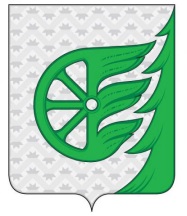 Администрация городского округа город ШахуньяНижегородской областиП О С Т А Н О В Л Е Н И Е№ Лота Наименование объектаМестонахождение объектаИдентифицирующие признаки (общая площадь (кв.м.)Начальная цена объекта без НДС(руб.)Сумма задатка(руб.)20%Шаг аукциона(руб.)5%1.Элеватор, назначение: нежилое здание, количество этажей: 1, кадастровый номер 52:03:0120031:196Нижегородская область, 
г. Шахунья, ул. Элеваторная, 
д. 20883,886213519262748156,75Земельный участок, категория земель: земли населенных пунктов, кадастровый номер 52:03:0120031:518 Нижегородская область, 
г. Шахунья, ул. Элеваторная, уч. 20 Ж2001101 00019262748156,752.Нежилое здание, назначение: нежилое здание, количество этажей: 2, кадастровый номер 52:03:0090001:326 Нижегородская область, 
г. Шахунья, д. Большая Свеча, ул. Центральная,
 д. 21733,6773500189500473752.Земельный участок, категория земель: земли населённых пунктов, кадастровый номер: 52:03:0090001:4.Нижегородская область, 
г. Шахунья, д. Большая Свеча, ул. Центральная, уч. 213449174000189500473753.Нежилое здание, назначение: нежилое здание, количество этажей: 2, кадастровый номер 52:03:0150001:90Нижегородская область, 
г. Шахунья, д. Мартяхино, ул. Школьная, д.10772927000232600581503.Земельный участок, категория земель: земли населённых пунктов, кадастровый номер: 52:03:0150001:60Нижегородская область, г. Шахунья, д. Мартяхино, ул. Школьная, уч.104682236000232600581504.Нежилое здание, назначение: нежилое здание, количество этажей: 2,  кадастровый номер 52:03:0120001:126  Нижегородская область, 
г. Шахунья, пер. Парковый, д. 1В592,7920 000224600561504.Земельный участок, категория земель: земли населенных пунктов, кадастровый номер 52:03:0120001:17Нижегородская область,
 г. Шахунья, пер. Парковый, уч.1В667 203 00022460056150№ Лота Наименование объектаМестонахождение объектаИдентифицирующие признаки (общая площадь (кв.м.)Начальная цена объекта без НДС(руб.)Сумма задатка(руб.)20%Шаг аукциона(руб.)5%1.Элеватор, назначение: нежилое здание, количество этажей: 1, кадастровый номер 52:03:0120031:196Нижегородская область, 
г. Шахунья, ул. Элеваторная,
 д. 20883,886213519262748156,75Земельный участок, категория земель: земли населенных пунктов, кадастровый номер 52:03:0120031:518 Нижегородская область, г. Шахунья, ул. Элеваторная, уч. 20 Ж2001101 00019262748156,752.Нежилое здание, назначение: нежилое здание, количество этажей: 2, кадастровый номер 52:03:0090001:326 Нижегородская область,
 г. Шахунья, д. Большая Свеча, ул. Центральная, д. 21733,6773500189500473752.Земельный участок, категория земель: земли населённых пунктов, кадастровый номер: 52:03:0090001:4.Нижегородская область, г. Шахунья, д. Большая Свеча, ул. Центральная, уч. 213449174000189500473753.Нежилое здание, назначение: нежилое здание, количество этажей: 2, кадастровый номер 52:03:0150001:90Нижегородская область, г. Шахунья, д. Мартяхино, ул. Школьная, д.10772927000232600581503.Земельный участок, категория земель: земли населённых пунктов, кадастровый номер: 52:03:0150001:60Нижегородская область, г. Шахунья, д. Мартяхино, ул. Школьная, уч.104682236000232600581504.Нежилое здание, назначение: нежилое здание, количество этажей: 2,  кадастровый номер 52:03:0120001:126  Нижегородская область, 
г. Шахунья, пер. Парковый, д.1В592,7920 000224600561504.Земельный участок, категория земель: земли населенных пунктов, кадастровый номер 52:03:0120001:17Нижегородская область, 
г. Шахунья, пер. Парковый, уч.1В667 203 00022460056150_______________________________________________________________/____________/___________/«Продавец»«Покупатель»м.п.м.п.                       Реквизиты:Реквизиты:Управление экономики, прогнозирования, инвестиционной политики и муниципального имущества городского округа город Шахунья Нижегородской области Почтовый и юридический адрес: 606910, Нижегородская область, г. Шахунья, пл. Советская, д.1, Финансовое управление администрации городского округа город Шахунья Нижегородской области (Управление  экономики, прогнозирования, инвестиционной политики и муниципального имущества городского округа город Шахунья Нижегородской области л/с 030001005) ИНН – 5239005039, КПП 523901001, расчетный счет № 4020481002202020390689 Волго – Вятское отделение ГУ Банка России г. Нижний Новгород, БИК – 042202001._____________________